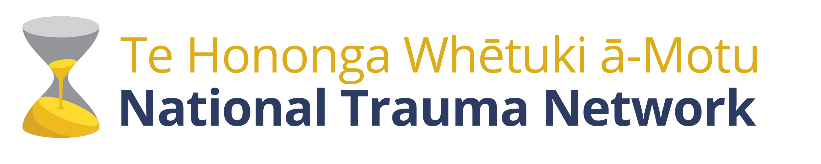 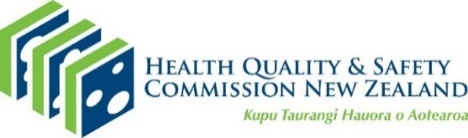 Code Crimson simulation training checklist This document is for staff who manage critically bleeding trauma patients in tertiary trauma centres and smaller secondary hospitals. It is one of four resources to support the implementation of guidelines and standardise the management of critical bleeding. The resources are available online in editable or print formats here.PurposeSimulation training creates an opportunity to understand and support system and process change, while considering site-specific challenges and human factors that can influence how the national best-practice critical haemorrhage bundle of care guidelines are applied within an organisation. This checklist is intended to be used as a guide for running an in-situ simulation of a critically haemorrhaging trauma patient in an emergency department (ED). Some criteria may not be relevant at every locality depending on infrastructure.ScenarioThis simulation checklist reflects a trauma patient who is recognised either pre-hospital or on arrival to the ED as having life-threatening critical haemorrhage and the Code Crimson/local equivalent accelerated treatment pathway is activated.Abbreviations: ABC = assessment of blood consumption; BP = blood pressure; bpm = beats per minute; dTCT = dilute thrombin clotting time; ED = emergency department; E-FAST = extended focused assessment with sonography for trauma; ETA = estimated time of arrival; HR = heart rate; ICU = intensive care unit; IR = interventional radiology; IV = intravenous; MTP = massive transfusion protocol; PPE = personal protective equipment; TXA = tranexamic acid. Providers are free to edit and adapt this document as needed, including addition of provider logo.If you have any suggested changes or areas for improvement you would like considered for inclusion in the national best practice critical bleeding bundle of care, please email help@majortrauma.nz. Published in January 2022 by the Health Quality & Safety Commission, PO Box 25496, Wellington 6146, tel 04 901 6040, email info@hqsc.govt.nz. 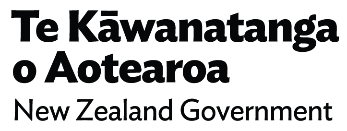 Traumatic critical haemorrhage simulation checklistTraumatic critical haemorrhage simulation checklistTraumatic critical haemorrhage simulation checklistTraumatic critical haemorrhage simulation checklistCommentsActivation and preparationActivation and preparationActivation and preparationActivation and preparationActivation and preparationAre pre-hospital ‘Code Crimson’ criteria met on ambulance pre-arrival notification?ABC Score greater than 2HR ≥ 120 bpmSystolic BP ≤ 90mmHgPenetrating injury (thoracic, abdominal or junctional)E-FAST scan positiveorReceived pre-hospital blood productsY N N/A ED charge nurse or designated staff member activates trauma call and/or accelerated treatment pathway (‘Code Crimson’ or local equivalent)Y N N/A Trauma team roles are allocated before patient arrives (as follows)Y N N/A Team leader:Ensures the following teams are contacted with ETA if not already notified:AnaesthetistOperating room nurse coordinatorBlood bankRadiology registrarY N N/A Airway doctor:Makes airway management planY N N/A Airway nurse/anaesthetic technician:Sets up airway equipmentChecks suctionY N N/A Procedure doctor:Ultrasound machine at bedsideY N N/A Procedure nurse:Venous access and blood sampling supplies prepared for trauma bloodsFluid warmer primed and ready for useRapid infuser primed and ready for use or pressure bags available at bedsidePelvic binder on trauma bedY N N/A Surgical registrar:Contacts on-call surgical consultant if not already notified in trauma callY N N/A ED charge nurse or ED registrar:Contacts on-call ED consultant if not already on siteY N N/A ICU registrar:Contacts on-call ICU consultantY N N/A Staff:Don appropriate PPEY N N/A STOPTeam briefing of roles and responsibilitiesReview airway checklistAll team members aware goal is to move patient from ED to site of definitive haemorrhage control within 30 minutesY N N/A Time of ED arrival: Time of ED arrival: Time of ED arrival: Time of ED arrival: Time of ED arrival: Take handover from ambulance personnelY N N/A Confirm if TXA has been administered pre-hospitalY N N/A Confirm estimated blood loss volumeY N N/A Initiate primary surveyY N N/A Activate Code Crimson/accelerated treatment pathway if the patient meets criteria and it has not already been activatedY N N/A Blood bank notified of need for emergency blood units Y N N/A Obtain at least two points of IV accessY N N/A Take initial bloods for:Full blood count including platelet countCoagulation screenDilute thrombin clotting time (dTCT) if on a direct oral anticoagulantArterial or venous blood gas for lactateCrossmatch sampleY N N/A Initiate secondary surveyY N N/A Perform bedside E-FASTY N N/A Temperature measured within 15 minutes of arrivalY N N/A Actively warm the patientY N N/A Actively warm IV fluids/blood productsY N N/A Give 2 g dose of TXA within 3 hours of injuryIf 1 g TXA given pre-hospital, consider additional 1 g IV bolusY N N/A Emergency blood units arrive at the bedside within 10 minutesY N N/A Pre-transfusion bedside patient and product identification check is performed before administration of any componentY N N/A Team leader/designated staff member (‘MTP guardian’) rings blood bank and states they are activating the MTPY N N/A Team leader or designated staff member/MTP guardian calls for each box as requiredY N N/A Limit or stop crystalloid fluidsY N N/A Consider reversal of anticoagulant drugs if indicatedY N N/A Senior surgeon confirms plan for destination of definitive haemorrhage controlY N N/A Interventional radiologist consulted for options if IR service availableY N N/A Senior anaesthetist/intensivist communicates plan for operating room availability and transferY N N/A ED charge nurse or primary nurse provides brief handover to operating room nursing staffY N N/A Patient begins movement from ED to area for definitive haemorrhage control within 30 minutesY N N/A 